Полунина Елена Анатольевна воспитатель первой квалификационной категории МАДОУ «Детский сад №414 комбинированного вида»Ново-Савиновского района г. КазаниМатематическая сказка «Однажды в лесу» (для детей 4-5 лет)Сказка, в которой основной акцент делается на знакомство с цифрами.Цель: Формировать у детей 4-5 лет элементарные математические представления, используя математические сказки. Упражнять детей в отсчете предметов в пределах 5. Закреплять знания детей о геометрических фигурах, понятии длинный-короткий, широкий-узкий, высокий-низкий, о последовательности частей суток, пространственных отношениях. Развивать память, внимание, логическое мышление.Наглядный материал: фланелеграф, звери из сказки Теремок (мышка, лягушка, заяц, волк, лиса, медведь); теремок с окошками разной геометрической формой; 2 ленточки (длинная, короткая); геометрические фигуры (круг, квадрат, треугольник прямоугольник, овал); широкая полоска (река); яблоня из фетра с яблоками; ежи 5 штук.Я предлагаем вам послушать сказку: «Однажды в лесу», но необычную, а математическую.Рано-рано поутру, когда все крепко спали, Две птички на ветке, сидя щебетали и они всем рассказали,Чтобы все зверята знали, Что в соседнем лесу на горе стоит Терем-Теремок, Он не низок, не высок, кругом просторные луга, течет широкая река.   Услышала об этом Мышка. Решила отыскать теремок, отправилась в путь. Вышла она на опушку и видит, стоит на горе теремок, а к нему ведет две дорожки. Стала думать Мышка, по какой из дорог быстрее добраться до теремка. Какую выбрать? Навстречу катится Колобок. -Колобок, помоги мне! По какой дорожке я быстрее доберусь до теремка? – спрашивает Мышка. -Если ты пойдешь по длинной дорожке, не доберешся и до вечера. А пойдешь по короткой, за час управишся.   Мышка отправилась в путь по короткой дорожке. Прибежала к теремку, видит окна у теремка разной геометрической формы. Выбрала Мышка комнату с окошком похожим на колобок - круглым. Поселилась и стала жить в теремке одна.  Скучно стало Лягушке жить в своем болоте, ей в теремочке жить охота и отправилась она в дорогу. Но на пути у нее была преграда – широкая река. Лягушка подумала, что сил у нее не хватит переплыть широкую реку. Что же делать? Огляделась она по сторонам, видит по берегу реки гуляет какая -то интересная фигура.  Подпрыгивает и становиться то высоким, то низким. Подошла Лягушка к фигуре и говорит:-Здравствуй, как тебя зовут?-Я - Прямоугольник! - важно ответила фигура.-Уважаемый Прямоугольник, помоги мне через речку перебраться! - попросила Лягушка. Прямоугольник лег на одну из своих длинных сторон и стал мостом. Лягушка перебежала по Прямоугольнику и оказалась около теремка. Смотрит Лягушка на теремок, окна у теремка разной геометрической формы. Выбрала она комнату похожую на ее нового друга, который помог ей добраться до теремка, прямоугольную. И стали жить Мышка с Лягушкой в домике вдвоем.Тут по полю, Зайка бежит услыхал про теремок, захотелось ему жить в нем. Побежал по дорожке, видит, растет яблоня. Просит яблонька Зайца: «Солнце в небе высоко, до ночи хне держать свои яблочкиеремкана  комнату с охожую на ее нового знакомого далеко, жаркий день сегодня, тяжело мне держать свои яблочки, сними их». Собрал косой яблоки в рюкзак и побежал дальше. Перед теремочком дорогу ему перегородили ежи, свернувшиеся клубком и выставившие свои иголки. -Уважаемые ежи, пропустите меня, пожалуйста, - вежливо попросил Заяц. Ежи зафырчали и сказали:   -Мы не пропустим тебя дальше, если ты не угостишь нас чем-нибудь вкусненьким. Заяц вспомнил, что в рюкзаке у него яблоки лежат, но не знал, хватит ли всем. Решил посчитать.– Один, два, три, четыре, пять яблок. - прошептал он. -А сколько же ежей? Один, два, три, четыре, пять ежей. – радостно воскликнул Заяц.- Здорово! Ежей столько же, сколько у меня яблок! Каждому достанется по яблоку.   Яблоки были такими душистыми, что ежам захотелось поскорее съесть. И они освободили дорогу к теремку. Поселился Зайка в теремке, стали звери жить втроем. Шел Волк по лесу, видит, сидит на высокой елке Сорока. Спрашивает он: -Сорока, ты высоко сидишь, далеко глядишь, не видать ли теремок?Сорока говорит: - Справа - шумная дубрава,Слева - быстрая река.Справа – роща протянулась,Слева – чей- то огород…А тебе волчок все прямо…До обеда ты дойдешь.   Волк побежала прямо по тропинке. Добежал до теремка и поселился рядом с Зайкой. Стали они в теремке жить вчетвером.   Услышала Лиса, о чем разговаривают  Волк и Сорока. Стало интересно ей: «Про какой теремок судачат они?» и побежала она за Волком. Прибежала  Лиса к теремку, постучалась и попросилась в теремок жить.-Пустите меня к себе, солнце садится за деревья, скоро ночь. Вам не будет со мной скучно, я знаю много игр. И сейчас вас зверята приглашаю поиграть. Раз, два, три, четыре, пятьВыходите все играть. Приглашаю в круг вставать, И старайтесь повторять. Раз, два, три, четыре, пятьЛапы нужно выставлять – То назад, а то вперед…Каждой лапе свой черед. Раз, два, три, четыре, пять – Головой пора кивать – Вправо-влево, влево-вправо -  Шея двигается браво! Раз, два, три, четыре, пятьБудем хвостиком вилять.У кого же нет хвоста. Приседает он до ста. Шутка…уж лишь до пятиШустро бедрами крути. Покрутили? Вот сейчасПриседаем сотню раз. Шутка…Только лишь пять раз.Спорт полезен для зверят! Поиграли звери с Лисой и пустили ее в теремок. Стали они жить впятером. Наступила ночь. Звери легли спать. Но как только солнышко взошло, в теремок кто - то постучался. Любопытная Лиса выглянула в окошко и увидела около теремка стоит большой косолапый Медведь.- Кто живет в теремке? Пустите меня к себе жить!-Нас много, мы не знаем, хватит ли тебе места - сможешь нас посчитать? В теремок пришла Норушка,А за ней зашла Лягушка,А потом вошел – Зайчишка.Серый умненький трусишка.А потом пришол ВолчокТемно-серенький бочокЗа Волчком пришла ЛисаХитроумная краса……Сколько было всех зверят?Медведь почесал затылок, задумался и стал считать:-Мышка-один, Лягушка-два, Зайка- три, Волчок- четыре, Лиса- пять! Всего пять! Так много зверей…Наверное, мне места не хватит -подумал Медведь. Решил тогда Медведь построить новый дом, где всем хватит места. Он взял Квадрат для стен дома, Треугольник для крыши, Круг, Овал для окон, Прямоугольник для двери и построил дом - новый, большой, сказочный. Все звери стали жить в нем весело и дружно!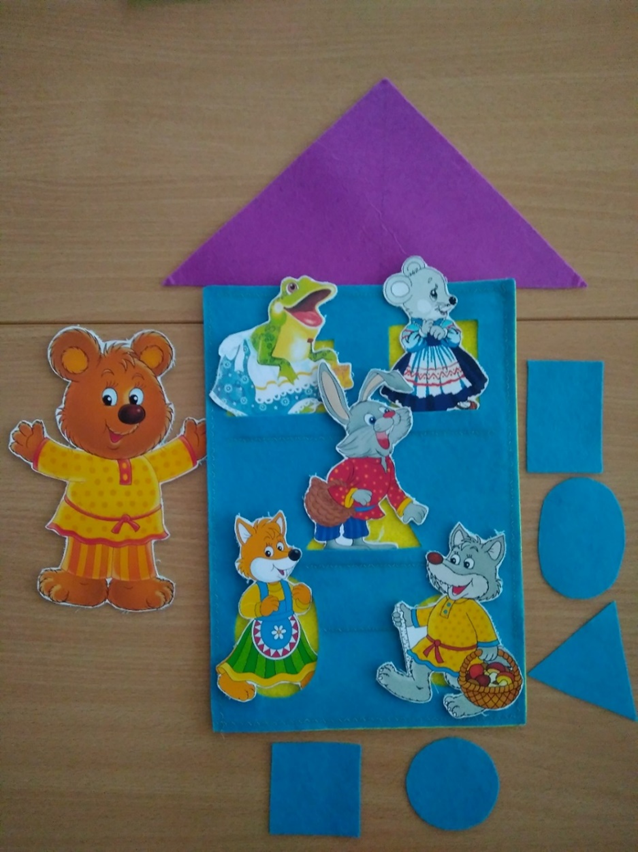 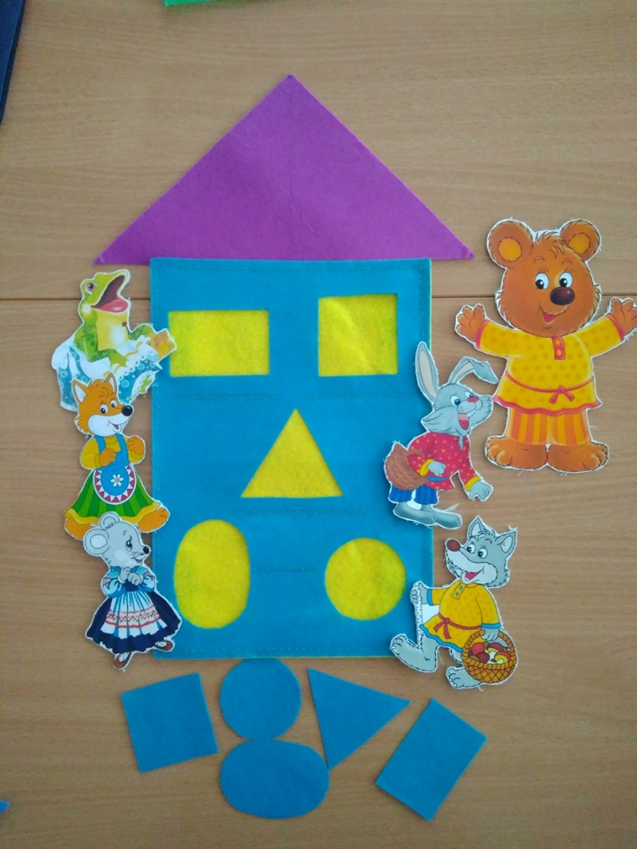 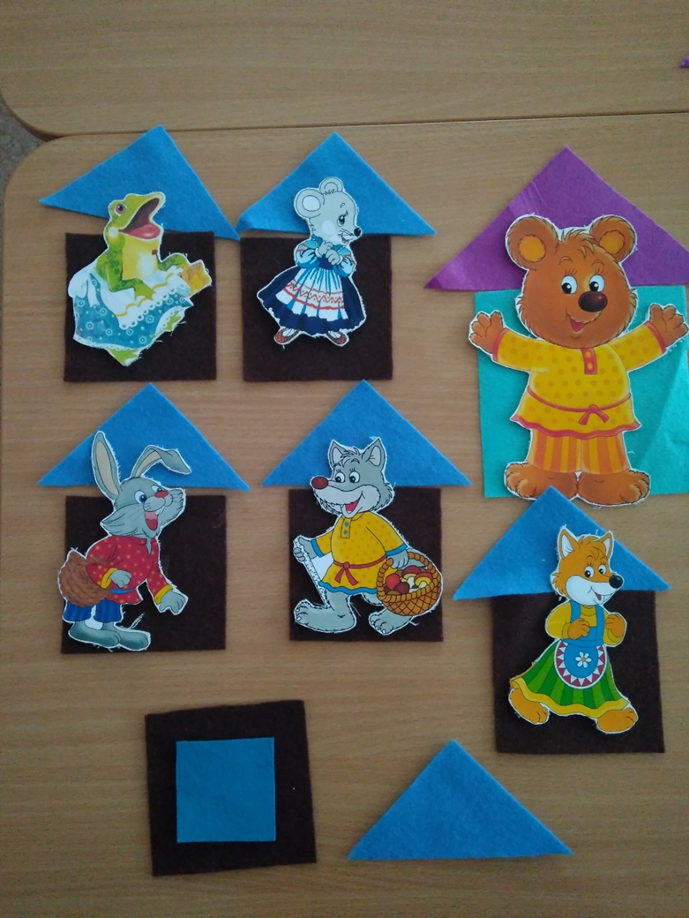 